DEPARTMENT OF ENGLISHList of students having further studies and placement2018-2019Name: Lalhriatpuia Hauhnar 						Course/Designation: General Manager			Institution/Employer: Zote Motors Pvt Ltd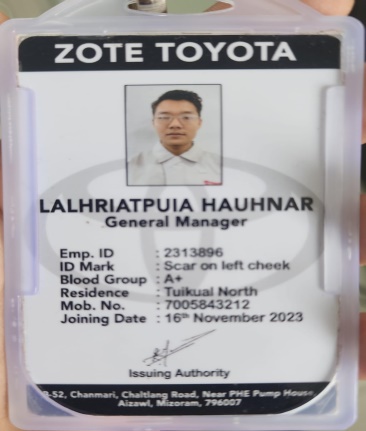 Name: Rona lalronungiCourse/Designation: Advocate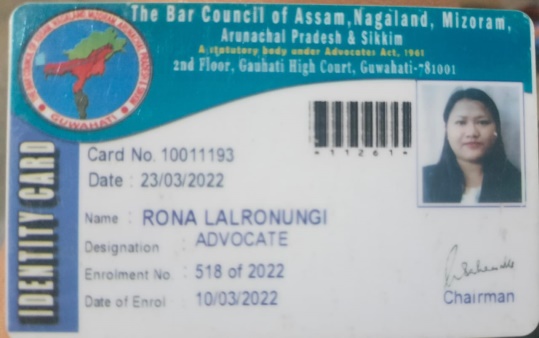 Name: Vincent LalngaihdamaCourse/Designation: Bachelor of divinityInstitution/Employer: Aizawl Theological College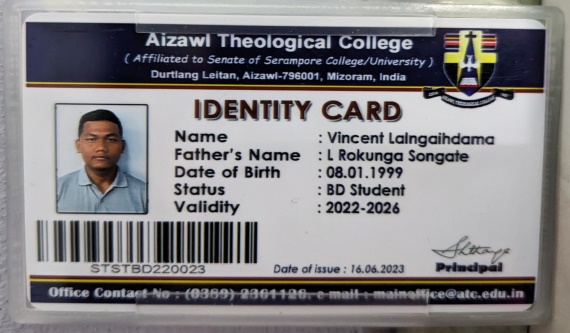 Name: V. LalsiamthariCourse/Designation: Lobby Ambassador- Guest ServicesInstitution/employer: City Centre Rotana Doha, Qatar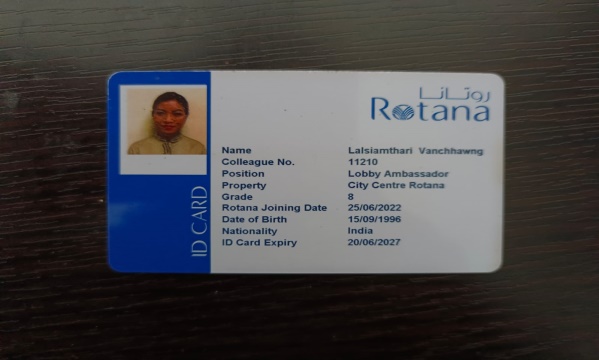 Name: Abisagi LalrinfeliCourse/Designation: Bachelor of education (B.ED)Institution/employer: Mizoram University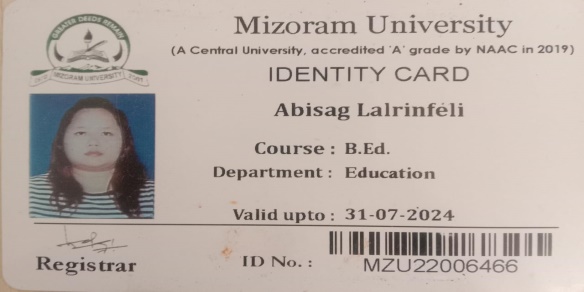 2019-2020NAME: Babie K LalsangzualiCourse/designation: Advocate Institution/employer: Aizawl District Court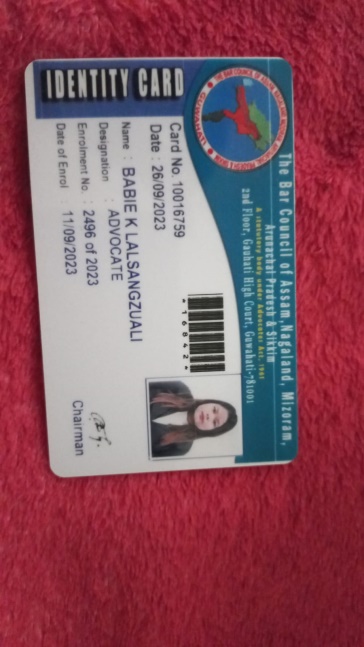 Name: VanlaldinpuiiCourse/Designation: AdvocateInstitution/employer: Aizawl district Court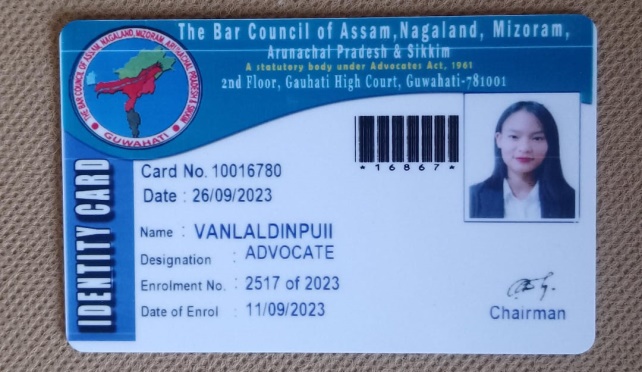 2020-2021Name: Eric LalnunpuiaCourse/designation: M.A.Institution/employer: Mizoram University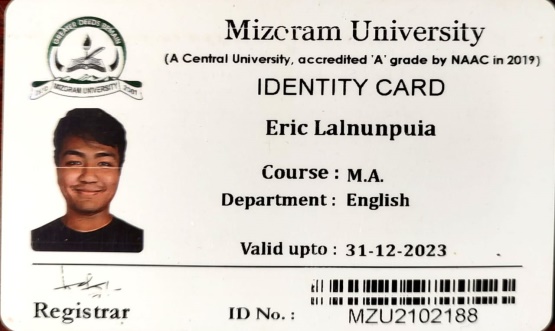 2021-2022Name: TC VanlalthasangkimaCourse/designation: M.AInstitution/employer: 	IGNOU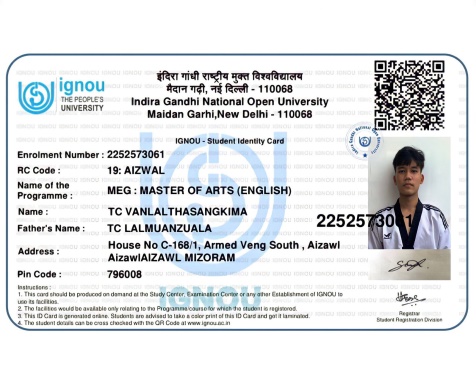 Name: Ruthi LalbiaknungiCourse/designatiom: M.AInstitution/employer: St Joseph University Nagaland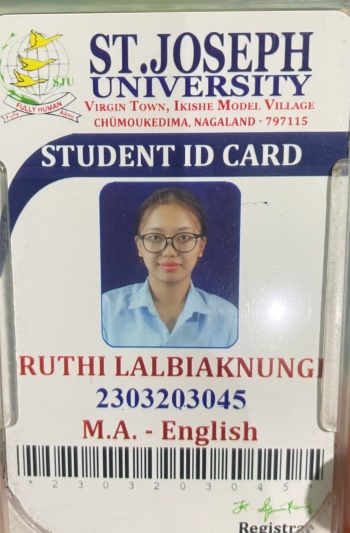 Name: Johny LalbiakzualaCourse/designation: M.AInstitution/Employer: ICFAI University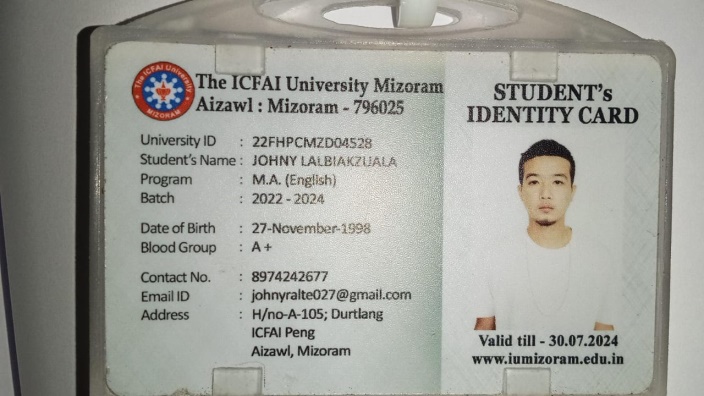 Name: LalremkimiCourse/designation: M.AInstitution/emloyer: IGNOU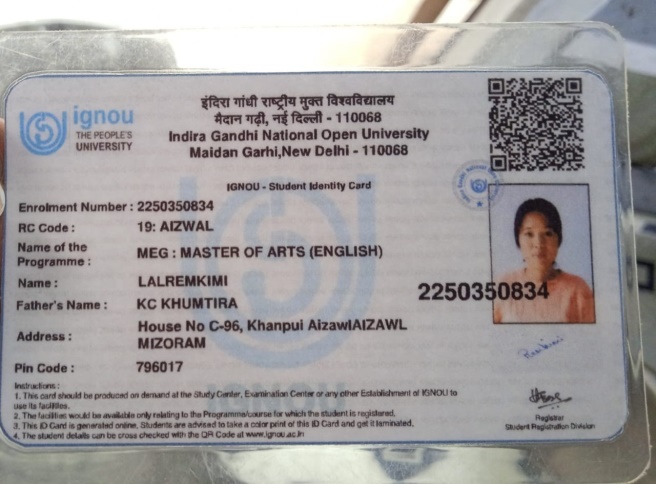 2022-2023Name : Pretina Daorili Hlychho Course/designation: MA English  Institution/employer : ICFAI University Mizoram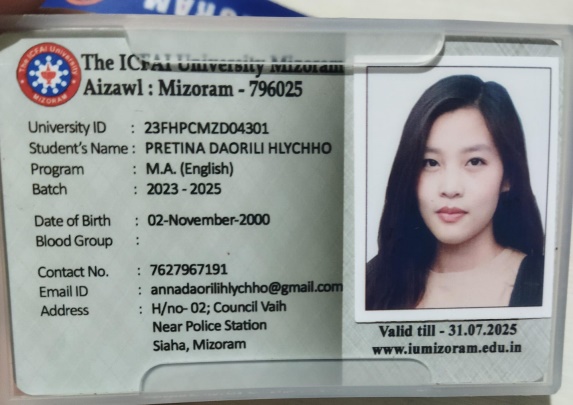 Name: MalsawmzualiCourse/designation: M.AInstitution/employer: IGNOU 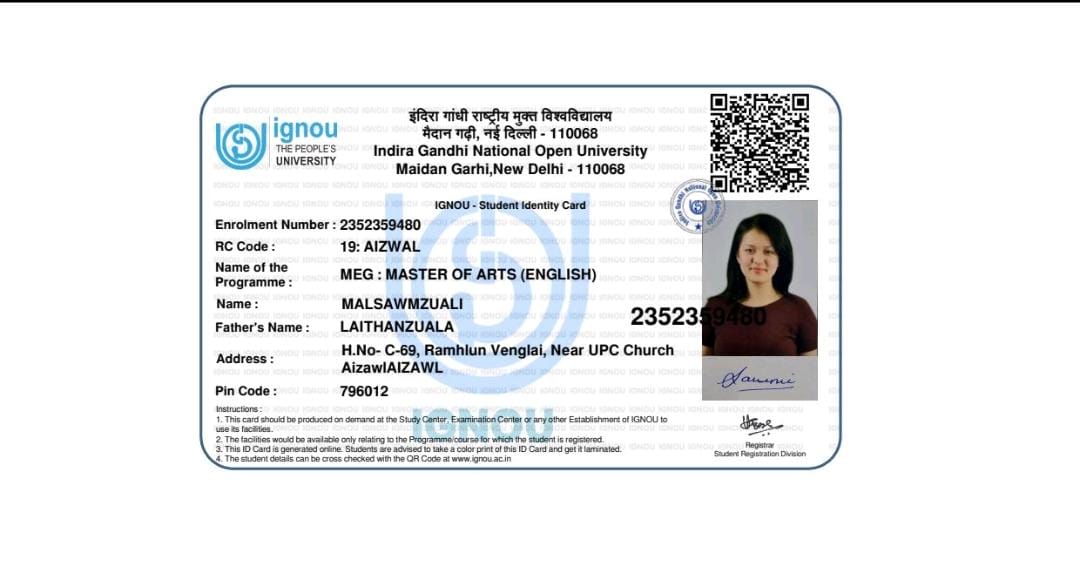 Name: Marlyn LalhlunchhungiCourse/Designation: Master of ArtsInstitution/employer: IGNOU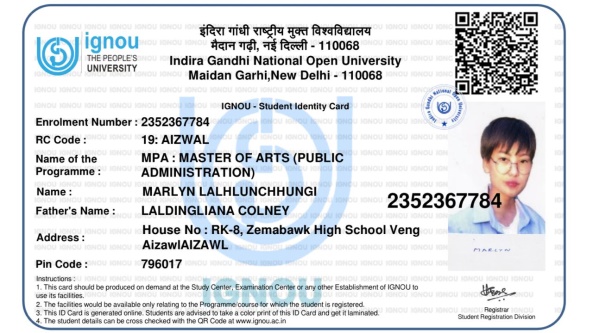 Name: R. lalhmingmawiiCourse/designation: MA English  Institution/employer : ICFAI University Mizoram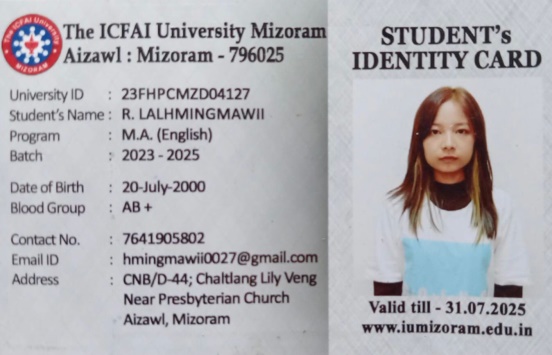 Name: PCLalhruaizeliCourse/designation: Officer SalesInstitution/employer: Axis Bank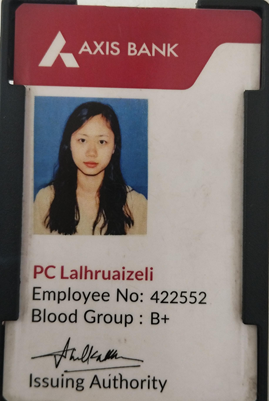 Name: MalsawmropuiaCourse/designation: MA English  Institution/employer : ICFAI University Mizoram